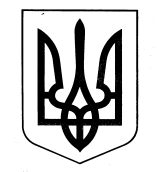 УКРАЇНАУПРАВЛІННЯ ОСВІТИІЗЮМСЬКОЇ МІСЬКОЇ РАДИХАРКІВСЬКОЇ ОБЛАСТІНАКАЗ28.10.2019											№ 410Відповідно до наказу управління освіти Ізюмської міської ради Харківської області від 11.10.2019 року №387 «Про проведення міських змагань з настільного тенісу серед учнів ЗЗСО у 2019/2020 навчальному році», плану роботи управління освіти Ізюмської міської ради Харківської області на 2019 рік та з метою популяризації фізичної культури і спорту в місті, пропаганди здорового способу життя, відбору та підготовки учнів - спортсменів міста до зональних, обласних та Всеукраїнських змагань 21 жовтня 2019 року в спортивній залі Ізюмської гімназії №3 були проведені змагання з настільного тенісу.Виходячи з вищезазначеного,НАКАЗУЮ:1.За результатами змагань в особистому заліку нагородити грамотами управління освіти:І ракетка (юнаки): І місце - Задніпровського Павла, учня КЗ «Кам’янський ліцей», ІІ місце - Паламарчука Ярослава,учня Ізюмської гімназії №3, ІІІ місце - Травинського Данила, учня ІЗОШ І-ІІІ ступенів № 6;І ракета (дівчата): І місце - Яремко Алесю, ученицю ІЗОШ І-ІІІ ступенів № 6, ІІ місце - Ошурко Валерію, ученицю ІЗОШ І-ІІІ ступенів №5, ІІІ місце - Маслянікову Катерину, ученицю ІЗОШ І-ІІІ ступенів № 12;ІІ ракетка (юнаки): І місце - Блінова Олега, учня КЗ «Кам’янський ліцей», ІІ місце - Португалова Артема, учня ІЗОШ І-ІІІ ступенів № 6, ІІІ місце - Харченко Владислава, учня Ізюмської гімназії №3;ІІ ракетка(дівчата): І місце - Бабіч Вікторію, ученицю Ізюмської гімназії №3,ІІ місце - Шурчілову Інну, ученицю ІЗОШ І-ІІІ ступенів № 6, ІІІ місце - Бугайову Анастасію, ученицю ІЗОШ І-ІІІ ступенів №12.2. За результатами змагань в командному заліку нагородити грамотами управління освіти: І місце – команду Ізюмської загальноосвітньої школи І-ІІІ ступенів №6 Ізюмської міської ради Харківської області, ІІ місце – команду КЗ «Кам’янський ліцей», ІІІ місце – команду Ізюмської гімназії №3 Ізюмської міської ради Харківської області.3. Головному спеціалісту відділу змісту та якості освіти Філоновій Н.О.:3.1.  Надати звіт про проведення міських змагання з настільного тенісу до Харківського обласного відділення (філії) комітету з фізичного виховання та спорту.До 01.11.20193.2. Відрядити команду переможницю міського етапу змагань з настільного тенісу для участі в зональному етапіВідповідно до графіку проведеннязонального етапу змагань4. Контроль за виконанням даного наказу покласти на начальника відділу змісту та якості освіти управління освіти Васько Н.О.Начальник управління освіти 				О.В.БезкоровайнийФілоноваПро підсумки проведення міських змагань з настільного тенісу серед учнів ЗЗСО у 2019/2020 навчальному році